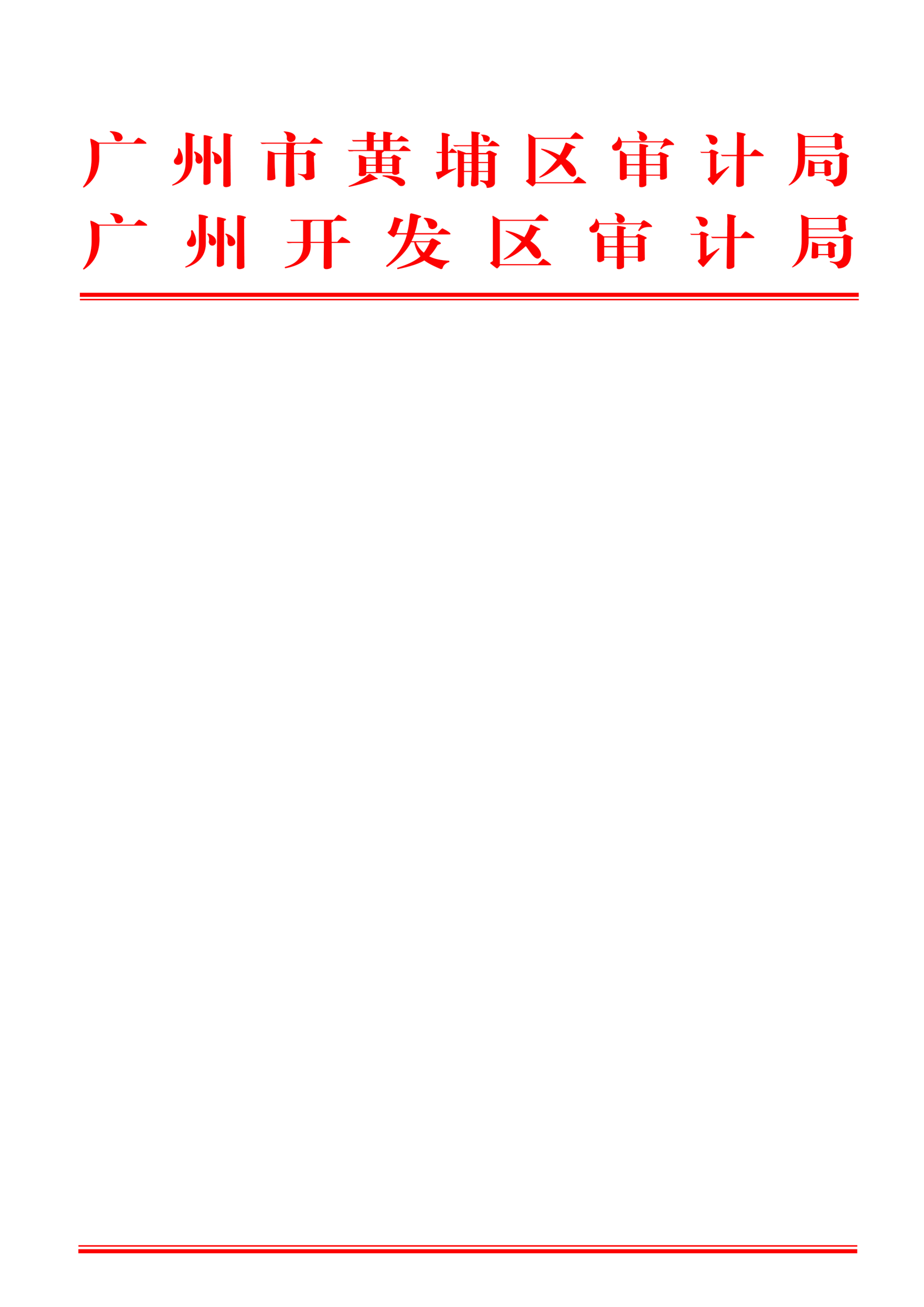 广州市黄埔区审计局 广州开发区审计局2023年政府信息公开工作年度报告一、总体情况2023年，在区委、区政府的领导下，区审计局认真贯彻执行《中华人民共和国政府信息公开条例》等文件精神，结合审计工作特点，扎实开展政务公开工作。主动公开全年主动公开政府信息54条，其中：政府信息公开指南1条、组织机构5条、部门文件1条、行政执法1条、工作动态43条、财政预决算2条、政府信息公开工作年度报告1条。依申请公开全年收到政府信息公开申请1件，办结1件，办结率100%，无结转下年办理的申请。政府信息管理严格按照政府网站建设指引和考核要求，规范栏目设置，及时维护更新平台信息。安排专人负责信息公开工作，具体承办信息公开事项、维护和更新政府信息、发布信息公开指南、年度报告等，确保信息更新及时、发布规范。组织岗位人员参加市、区政务公开培训，促进政务公开提质增效。信息公开平台根据区政府门户网站更新维护各项要求，全力配合做好网站内容保障工作，确保信息发布运转规范有序。监督保障机制加强政府信息公开审核力度，严格执行信息发布审核机制，全面落实监督岗位责任，确保信息更新及时、表达准确、链接无误。严格落实政务公开保密审查机制，在保证不泄密的同时，确保群众知情权。二、主动公开政府信息情况三、收到和处理政府信息公开申请情况四、政府信息公开行政复议、行政诉讼情况五、存在的主要问题及改进情况2023年我局政府信息公开工作稳中有进，但对照当前政府信息公开工作的要求仍有差距，我局在深化公开内容、拓展公开形式、进一步提高信息公开工作质量等方面仍存在不足。2024年我局将对照信息公开工作不足，不断提升政府信息公开工作的质量和水平。一是加强培训学习。通过组织政府信息公开相关制度文件学习，增强对政府信息公开工作重要性的认识，提升政府信息公开工作的专业性。二是规范工作程序。建立健全政府信息依申请公开工作制度，稳步、规范推进政府信息公开工作。三是加强舆情关注。掌握网络意识形态风险点和舆情动向，及时发现和处置苗头性倾向性问题。六、其他需要报告的事项2023年我局在办理依申请公开工作中未收取费用。如需了解本单位更多信息，请登录我局网站查询（网址：http://www.hp.gov.cn/gzhpsj/gkmlpt/index）。第二十条第（一）项第二十条第（一）项第二十条第（一）项第二十条第（一）项信息内容本年制发件数本年废止件数现行有效件数规章000行政规范性文件000第二十条第（五）项第二十条第（五）项第二十条第（五）项第二十条第（五）项信息内容本年处理决定数量本年处理决定数量本年处理决定数量行政许可000第二十条第（六）项第二十条第（六）项第二十条第（六）项第二十条第（六）项信息内容本年处理决定数量本年处理决定数量本年处理决定数量行政处罚000行政强制000第二十条第（八）项第二十条第（八）项第二十条第（八）项第二十条第（八）项信息内容本年收费金额（单位：万元）本年收费金额（单位：万元）本年收费金额（单位：万元）行政事业性收费000（本列数据的勾稽关系为：第一项加第二项之和，等于第三项加第四项之和）（本列数据的勾稽关系为：第一项加第二项之和，等于第三项加第四项之和）（本列数据的勾稽关系为：第一项加第二项之和，等于第三项加第四项之和）申请人情况申请人情况申请人情况申请人情况申请人情况申请人情况申请人情况（本列数据的勾稽关系为：第一项加第二项之和，等于第三项加第四项之和）（本列数据的勾稽关系为：第一项加第二项之和，等于第三项加第四项之和）（本列数据的勾稽关系为：第一项加第二项之和，等于第三项加第四项之和）自然人法人或其他组织法人或其他组织法人或其他组织法人或其他组织法人或其他组织总计（本列数据的勾稽关系为：第一项加第二项之和，等于第三项加第四项之和）（本列数据的勾稽关系为：第一项加第二项之和，等于第三项加第四项之和）（本列数据的勾稽关系为：第一项加第二项之和，等于第三项加第四项之和）自然人商业企业科研机构社会公益组织法律服务机构其他总计一、本年新收政府信息公开申请数量一、本年新收政府信息公开申请数量一、本年新收政府信息公开申请数量1000001二、上年结转政府信息公开申请数量二、上年结转政府信息公开申请数量二、上年结转政府信息公开申请数量0000000三、本年度办理结果（一）予以公开（一）予以公开0000000三、本年度办理结果（二）部分公开（区分处理的，只计这一情形，不计其他情形）（二）部分公开（区分处理的，只计这一情形，不计其他情形）0000000三、本年度办理结果（三）不予公开1.属于国家秘密0000000三、本年度办理结果（三）不予公开2.其他法律行政法规禁止公开0000000三、本年度办理结果（三）不予公开3.危及“三安全一稳定”0000000三、本年度办理结果（三）不予公开4.保护第三方合法权益0000000三、本年度办理结果（三）不予公开5.属于三类内部事务信息1000001三、本年度办理结果（三）不予公开6.属于四类过程性信息0000000三、本年度办理结果（三）不予公开7.属于行政执法案卷0000000三、本年度办理结果（三）不予公开8.属于行政查询事项0000000三、本年度办理结果（四）无法提供1.本机关不掌握相关政府信息0000000三、本年度办理结果（四）无法提供2.没有现成信息需要另行制作0000000三、本年度办理结果（四）无法提供3.补正后申请内容仍不明确0000000三、本年度办理结果（五）不予处理1.信访举报投诉类申请0000000三、本年度办理结果（五）不予处理2.重复申请0000000三、本年度办理结果（五）不予处理3.要求提供公开出版物0000000三、本年度办理结果（五）不予处理4.无正当理由大量反复申请0000000三、本年度办理结果（五）不予处理5.要求行政机关确认或重新出具已获取信息0000000三、本年度办理结果（六）其他处理1.申请人无正当理由逾期不补正、行政机关不再处理其政府信息公开申请0000000三、本年度办理结果（六）其他处理2.申请人逾期未按收费通知要求缴纳费用、行政机关不再处理其政府信息公开申请0000000三、本年度办理结果（六）其他处理3.其他0000000三、本年度办理结果（七）总计（七）总计1000001四、结转下年度继续办理四、结转下年度继续办理四、结转下年度继续办理0000000行政复议行政复议行政复议行政复议行政复议行政诉讼行政诉讼行政诉讼行政诉讼行政诉讼行政诉讼行政诉讼行政诉讼行政诉讼行政诉讼结果维持结果
纠正其他
结果尚未
审结总计未经复议直接起诉未经复议直接起诉未经复议直接起诉未经复议直接起诉未经复议直接起诉复议后起诉复议后起诉复议后起诉复议后起诉复议后起诉结果维持结果
纠正其他
结果尚未
审结总计结果
维持结果
纠正其他
结果尚未
审结总计结果
维持结果
纠正其他
结果尚未
审结总计000000000000000